Trek’s Travels – 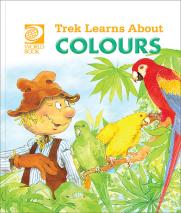 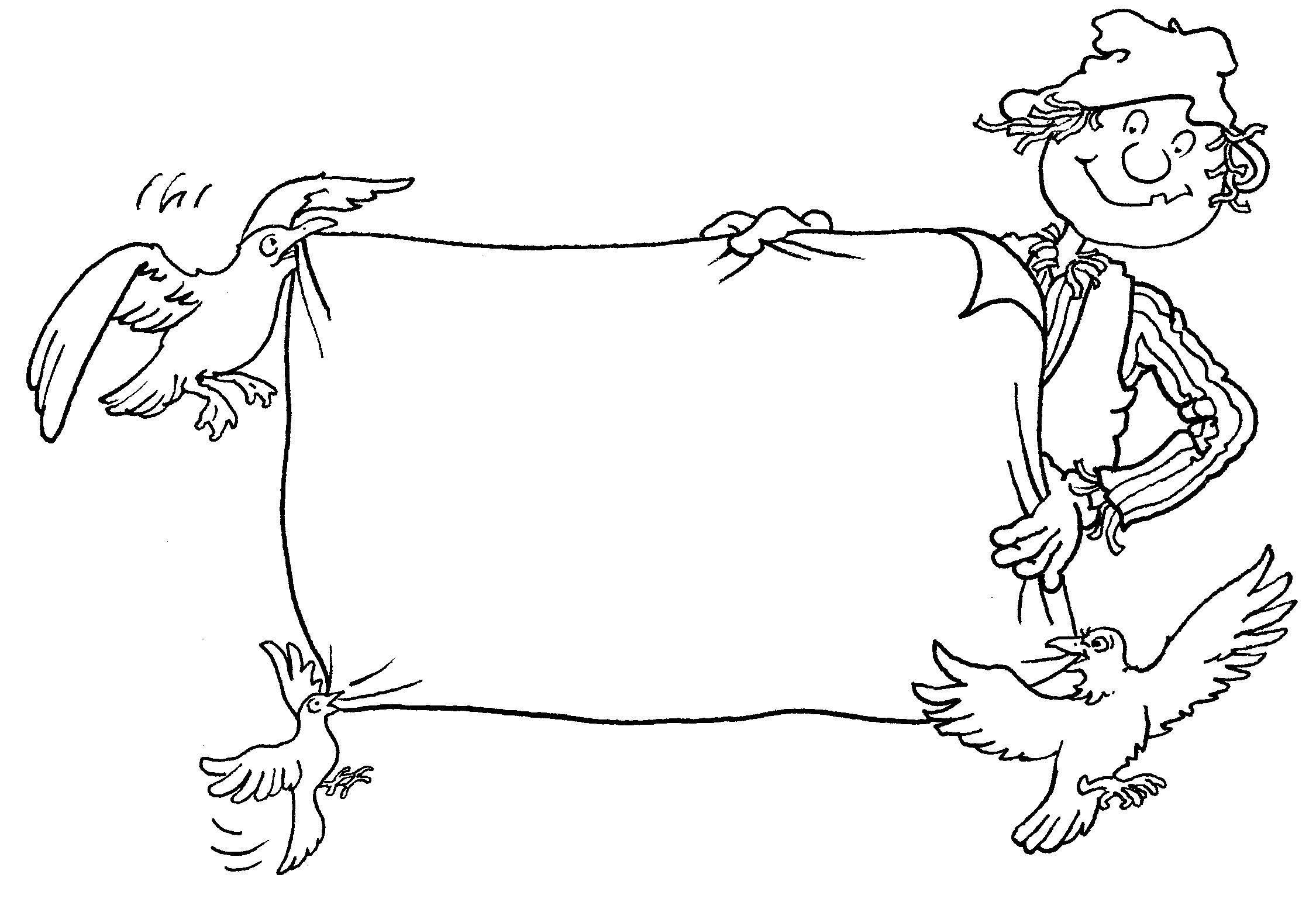 All about the forest1.  Do you know what a forest is?_________________________________________________________________2.  Have you ever been in a forest?_________________________________________________________________3.  Is it dark there?_________________________________________________________________4.  Why do you think it is dark?_________________________________________________________________5.  Can you think of any other dark places?_________________________________________________________________6.  What can we do to make a dark place lighter?_________________________________________________________________All about parrots1.  Did you like the parrots?_________________________________________________________________2.  Why did you like them?_________________________________________________________________3.  What colours are the parrots’ feathers?_________________________________________________________________4.  Can you think of any other colourful animals?_________________________________________________________________ACTIVITY –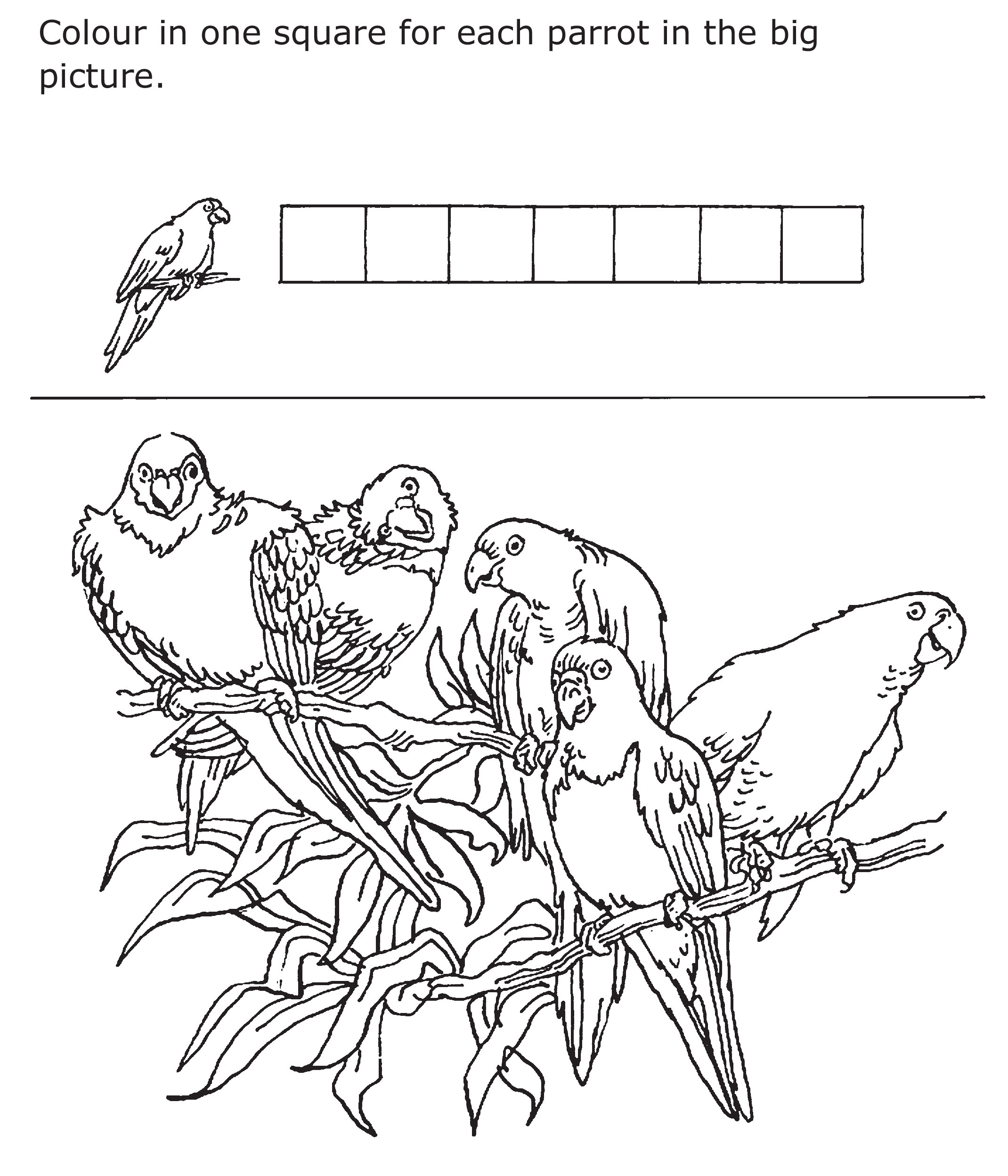 Aim:  to practise counting and recording results.ACTIVITY – 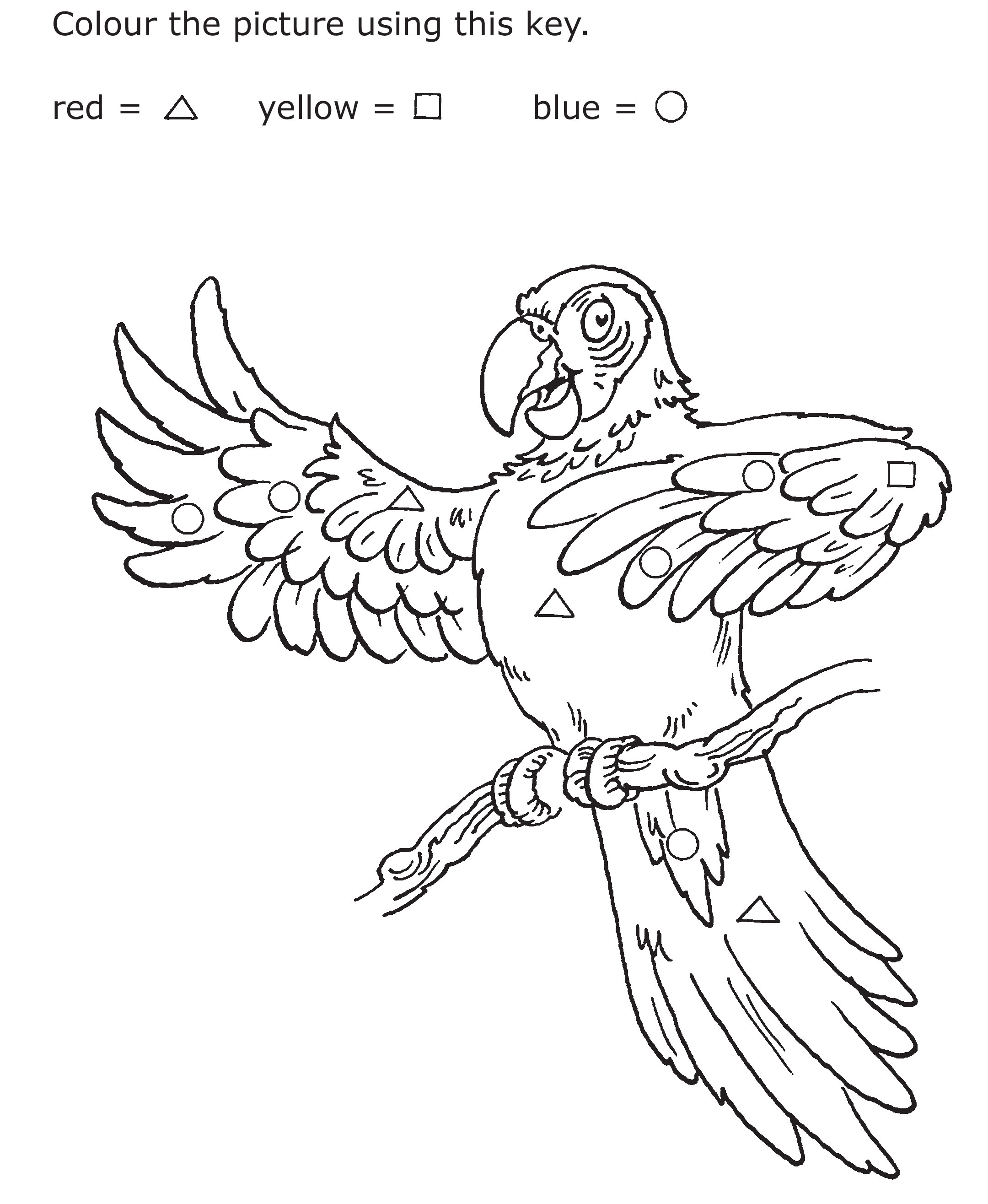 Aim:  to recognise colours and learn to follow a key.Trek’s World TravelsWhere in the world does Trek learn about colours?South America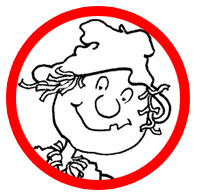 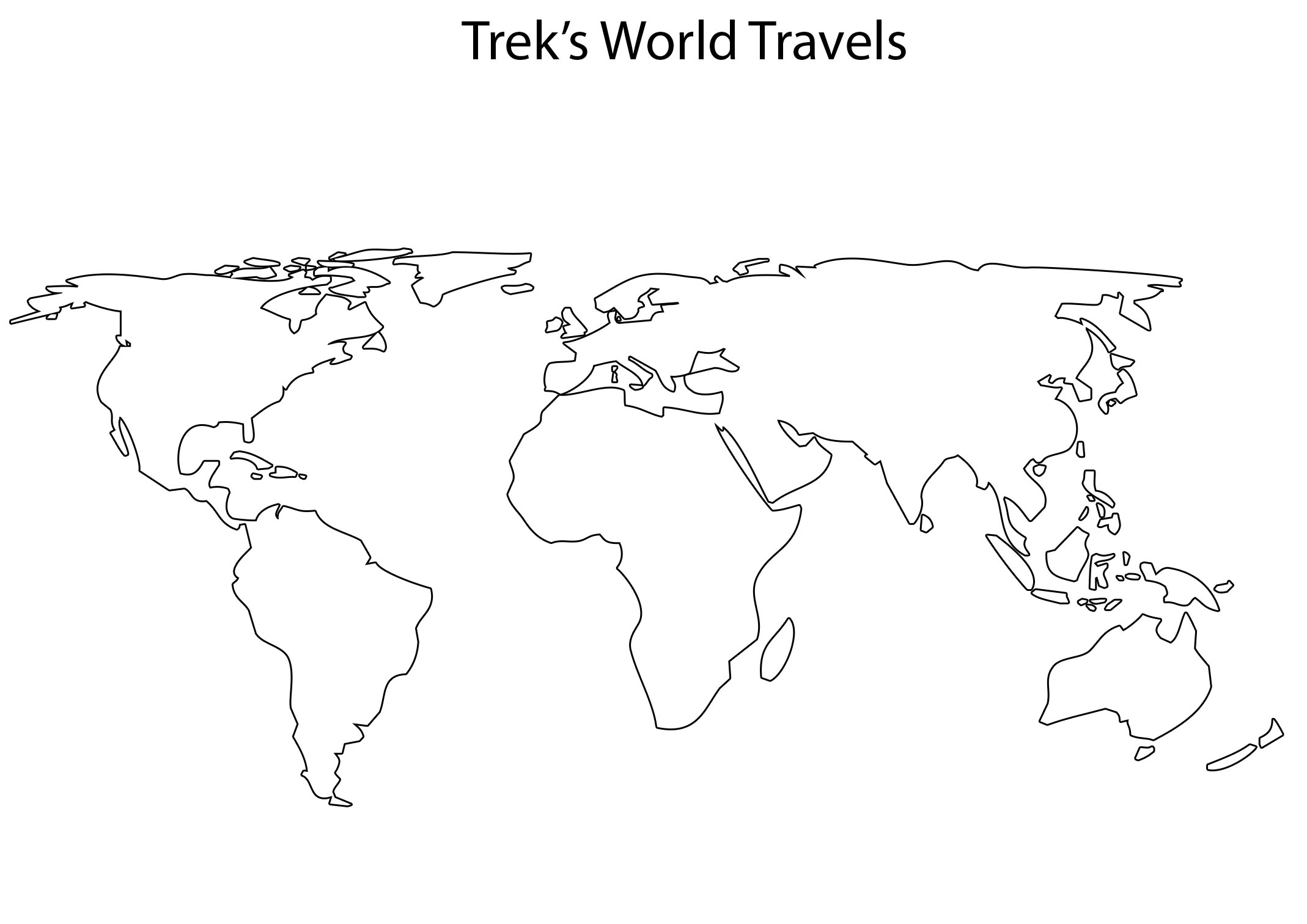 